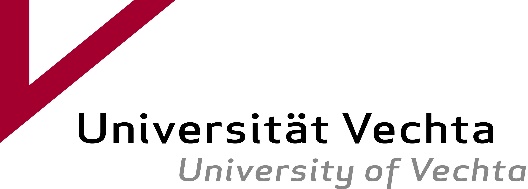 Cooperation agreement to regulate a cooperative doctoratebetween (name cooperating institution)represented by (e.g. Dean, Rector, President)andthe University of Vechtarepresented by the President§ 1 Contractual object(1) The name cooperation institution and the University of Vechta conclude this cooperation agreement for cooperation in the area of doctoral supervision with the aim of a case-related cooperation in the research and promotion of young scientists according to § 1 (3) of the regulations for doctoral studies of the Faculty II, Natural and Social Sciences at the University of Vechta in the version of 10 February 2010 (called PromO_FKII in the following).(2) This cooperation agreement regulates the participation of name supervisor (name cooperation institution) in the supervision phase as well as in the doctoral procedure of name doctoral candidate, subject to admission to doctoral studies and matriculation at the University of Vechta (subject).(3) This cooperation agreement will apply until the completion of the aforementioned doctoral procedure.§ 2 Cooperation(1) The implementation of cooperative doctoral procedures between name cooperation institution and the University of Vechta is based on the Lower Saxony Higher Education Act (NHG) and the regulations for doctoral studies at the University of Vechta, as amended.(2) The details of the cooperation are regulated by the supervisors involved from the name cooperation institution and the University of Vechta. In disputes, the Senate representative for doctorates and habilitations of the University of Vechta decides, if necessary with the assistance of the doctoral advisory board of the University of Vechta.§ 3 Supervision(1) The dissertation about the topic working title, which arises under this cooperation agreement, is jointly supervised by name supervisor (name cooperation institution) and name supervisor (University of Vechta). Within this "tandem supervision” (§ 2 (2) PromO_FKII) both supervisors have equal rights. The doctoral candidate has to conclude a supervision agreement with both supervisors (§ 8 (1) PromO).(2) The doctoral candidate will be granted access to events at both the University of Vechta and the name cooperation institution in order to obtain interdisciplinary content-related qualification in cross-sectional and overriding topics.§ 4 Review(1) At least one reviewer in the doctoral procedure must belong to the University of Vechta. Name supervisor (name cooperation institution) is entitled to review dissertations. As part of this doctoral procedure, he/she is treated as equal to the members of the University of Vechta in the doctoral committee.(2) The meetings of the doctoral committee take place at the University of Vechta.(3) In accordance with § 11 PromO_FKII, the disputation must be held in public at the University of Vechta.(4) Upon successful completion of the procedure, the University of Vechta issues a doctoral degree certificate.§ 5 Contract periodThe cooperation agreement comes into force after signing by both contracting parties and subject to the admission of the doctoral candidate to doctoral studies and matriculation at the University of Vechta and ends with the completion of the doctoral procedure (day of successful disputation). The doctoral project of name doctoral candidate is expected to be completed in year. The participating supervisors and the doctoral candidate work together to achieve this goal.§ 6 Contract amendments, termination and protection of legitimate expectationsChanges and additions to this contract must be in written form. This also applies to the written form requirement itself. Premature termination of the cooperation agreement is only possible for important reasons. The doctoral project of name doctoral candidate at the University of Vechta remains unaffected.§ 7 Severability clauseShould individual provisions of this contract be or become wholly or partially invalid or unenforceable, the validity of the remaining provisions of the contract shall remain unaffected. The wholly or partially invalid or unenforceable provisions shall be replaced by the effective and enforceable provision, the effects of which come closest to the objective pursued by the contracting parties with the invalid or unenforceable provision. The above provisions shall apply in the case that the contract proves to be incomplete.§ 8 Entry into forceThe agreement comes into force after approval and signing by both contracting parties.Vechta, date							Place cooperation institution, date_________________________________				                 ___________________________________Prof. Dr. Burghart Schmidt President of the	(stamp)					Function title name	(stamp)University of Vechta						Name cooperation institution_______________________________			                               ___________________________________Supervisor							Supervisor 	University of Vechta						Name cooperation institutionFunction title name supervisor				              Function title name supervisor_______________________________				Doctoral candidate							University of Vechta						Name doctoral candidate										